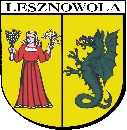 BRG. 002.XXII.2020                                                                Protokół Nr XXII/R/2020                                     z Sesji Rady Gminy Lesznowola                                       w dniu 26 marca 2020r. 1. Przewodnicząca RG Bożenna Korlak otworzyła XXII Sesję Rady Gminy Lesznowola.Obrady rozpoczęto 26 marca 2020 o godz. 09:00, a zakończono o godz. 10:54 tego samego dnia.Nadzór nad zgodnym z przepisami prawa przebiegiem obrad, pełnił mecenas Marek Krześniak.W posiedzeniu wzięło udział 15 członków.Obecni:1. Małgorzata BOBROWSKA
2. Konrad BOROWSKI
3. Tomasz FILIPOWICZ
4. Justyna GAWĘDA
5. Grzegorz GONSOWSKI
6. Łukasz GROCHALA
7. Krzysztof KLIMASZEWSKI
8. Anita KOCHANOWSKA-CYDZIK
9. Bożenna KORLAK
10. Grzegorz KWIATKOWSKI
11. Anna LASEK
12. Krzysztof ŁUPIŃSKI
13. Magdalena ŁYSZCZ
14. Marta MACIEJAK
15. Izabela MAŁEK
16. Bożena OBŁUCKA
17. Piotr OSIŃSKI
18. Mariusz SOCHA
19. Bartłomiej SOSZYŃSKI
20. Dorota VASILOPOULOU
21. Jerzy WIŚNIEWSKI.2. Stwierdzenie prawomocności obrad.1. Przewodnicząca RG B. Korlak stwierdziła, że na Sali obrad obecnych jest 15 Radnych, co wobec ustawowego składy Rady wynoszącego 21 Radnych, stanowi quorum pozwalające na podejmowanie prawomocnych decyzji / lista obecności stanowi zał. nr 1 do protokołu/.Ze względu na ograniczenie ilości zebranych z powodu epidemii koronawirusa sołtysi nie wzięli udziału w posiedzeniu Sesji.

3. Przyjęcie porządku obrad.1/ Przewodnicząca RG B. Korlak poinformowała, iż materiały dotyczące obrad sesji zostały przekazane Radnym do wiadomości w terminie określonym w Statucie Gminy Lesznowola.
2/ Wójt Gminy M. J. Batycka wnosi o zdjęcie z porządku obrad projektu uchwały RG w sprawie przekształcenia Szkoły Podstawowej im. Olimpijczyków Polskich w Mysiadle, ul. Kwiatowa 28 poprzez likwidację Filii w Zgorzale, ul. Cyraneczki 83/ Głosami: ZA: 15, PRZECIW: 0, WSTRZYMUJĘ SIĘ: 0, BRAK GŁOSU: 0, NIEOBECNI: 6Rada Gminy przyjęła wniosek określony w ppkt.2.
Wyniki głosowania imienne:
ZA (15)
Małgorzata BOBROWSKA, Konrad BOROWSKI, Tomasz FILIPOWICZ, Justyna GAWĘDA, Łukasz GROCHALA, Krzysztof KLIMASZEWSKI, Bożenna KORLAK, Grzegorz KWIATKOWSKI, Anna LASEK, Krzysztof ŁUPIŃSKI, Marta MACIEJAK, Izabela MAŁEK, Piotr OSIŃSKI, Dorota VASILOPOULOU, Jerzy WIŚNIEWSKI
NIEOBECNI (6)
Grzegorz GONSOWSKI, Anita KOCHANOWSKA-CYDZIK, Magdalena ŁYSZCZ, Bożena OBŁUCKA, Mariusz SOCHA, Bartłomiej SOSZYŃSKI
4/ Głosami: ZA: 15, PRZECIW: 0, WSTRZYMUJĘ SIĘ: 0, BRAK GŁOSU: 0, NIEOBECNI: 6
Rada Gminy przyjęła porządek obrad wraz z przyjętym wnioskiem określonym w ppkt.2.
Wyniki głosowania imienne:
ZA (15)
Małgorzata BOBROWSKA, Konrad BOROWSKI, Tomasz FILIPOWICZ, Justyna GAWĘDA, Łukasz GROCHALA, Krzysztof KLIMASZEWSKI, Bożenna KORLAK, Grzegorz KWIATKOWSKI, Anna LASEK, Krzysztof ŁUPIŃSKI, Marta MACIEJAK, Izabela MAŁEK, Piotr OSIŃSKI, Dorota VASILOPOULOU, Jerzy WIŚNIEWSKI
NIEOBECNI (6)
Grzegorz GONSOWSKI, Anita KOCHANOWSKA-CYDZIK, Magdalena ŁYSZCZ, Bożena OBŁUCKA, Mariusz SOCHA, Bartłomiej SOSZYŃSKI

4. Przyjęcie sprawozdania Wójta Gminy Lesznowola za okres od 18 lutego 2020r. do 16 marca 2020r.
1/ Sprawę przedstawiły Przewodnicząca RG B. Korlak i Wójt Gminy M. J. Batycka-Wąsik.Wójt Gminy M. J. Batycka-Wąsik poinformowała, iż w okresie od 18 lutego 2020r. do 16 marca 2020r. podjęła 17 zarządzeń w bieżących sprawach gminy.2/ Radny J. Wiśniewski wnioskuje o nieodczytywanie treści Zarządzeń , ponieważ każdy z zainteresowanych Radnych mógł się zapoznać się z ich treścią w Biurze Rady Gminy.3/ Głosami: ZA: 15, PRZECIW: 0, WSTRZYMUJĘ SIĘ: 0, BRAK GŁOSU: 0, NIEOBECNI: 6
Rada Gminy przyjęła wniosek określony w ppkt. 2.
Wyniki głosowania imienne:
ZA (15)
Małgorzata BOBROWSKA, Konrad BOROWSKI, Tomasz FILIPOWICZ, Justyna GAWĘDA, Łukasz GROCHALA, Krzysztof KLIMASZEWSKI, Bożenna KORLAK, Grzegorz KWIATKOWSKI, Anna LASEK, Krzysztof ŁUPIŃSKI, Marta MACIEJAK, Izabela MAŁEK, Piotr OSIŃSKI, Dorota VASILOPOULOU, Jerzy WIŚNIEWSKI
NIEOBECNI (6)
Grzegorz GONSOWSKI, Anita KOCHANOWSKA-CYDZIK, Magdalena ŁYSZCZ, Bożena OBŁUCKA, Mariusz SOCHA, Bartłomiej SOSZYŃSKI2/ Wiceprzewodniczący RG Ł. Grochala zwrócił się z prośbą o dodatkowe informacje dotyczące Zarządzenia Nr 25/2020.3/ Wójta Gminy M. J. Batycka-Wąsik przedstawiła szczegółowe informacje dotyczące Zarządzenia Nr 25/2020r. 
4/ Głosami: ZA: 15, PRZECIW: 0, WSTRZYMUJĘ SIĘ: 0, BRAK GŁOSU: 0, NIEOBECNI: 6
Rada Gminy przyjęła sprawozdanie Wójta Gminy Lesznowola za okres od 18 lutego 2020r. do 16 marca 2020r.. 
Wyniki głosowania imienne:
ZA (15)
Małgorzata BOBROWSKA, Konrad BOROWSKI, Tomasz FILIPOWICZ, Justyna GAWĘDA, Łukasz GROCHALA, Krzysztof KLIMASZEWSKI, Bożenna KORLAK, Grzegorz KWIATKOWSKI, Anna LASEK, Krzysztof ŁUPIŃSKI, Marta MACIEJAK, Izabela MAŁEK, Piotr OSIŃSKI, Dorota VASILOPOULOU, Jerzy WIŚNIEWSKI
NIEOBECNI (6)
Grzegorz GONSOWSKI, Anita KOCHANOWSKA-CYDZIK, Magdalena ŁYSZCZ, Bożena OBŁUCKA, Mariusz SOCHA, Bartłomiej SOSZYŃSKI

5. Informacja Przewodniczącej Rady Gminy Lesznowola o działaniach podejmowanych w okresie między sesjami.
1/ Przewodnicząca RG B. Korlak poinformowała, iż w okresie między sesjami uczestniczyła 
- w imprezie charytatywnej na rzecz małej Mieszkanki Gminy Lesznowola, która czeka na bardzo drogą operację ortopedyczną. - zebraniu sprawozdawczo-wyborczym OSP Mroków.

6. Rozpatrzono projekt  uchwały Rady Gminy w sprawie zmiany uchwały budżetowej Gminy Lesznowola na rok 2020.1/ Sprawę przedstawiły: Przewodnicząca RG B. Korlak i Skarbnik Gminy M. Sulimowicz.Skarbnik Gminy M. Sulimowicz przedstawiła szczegółowo ww projekt uchwały RG. Proponuje się następujące zmiany w planie budżetu gminy na 2020r.1. Zwiększenie (+) planu dochodów  (Tabela nr 1): a)  W dziale 600 – Transport i łączność -100.000,-zł  w rozdz. 60011-  Drogi publiczne krajowe § 6290 – Środki na dofinasowanie własnych inwestycji gmin pozyskane z innych źródeł – wpłata firmy McCormick Polska SA.b) W dziale 750 – Administracja publiczna o kwotę 57.905,-zł w tym:  -53.705,-zł w rozdz. 75076 - 53.705,-zł rozdz. 75056 – Spis powszechny i inne § 2010 – Dotacje celowe otrzymane z budżetu państwa na realizację zadań bieżących z zakresu administracji rządowej przeznaczone na realizacje zadań w zakresie II spisu próbnego przed NSP 2021.- 3.570,-zł w rozdz. 75095 – Pozostała działalność § 2008 – Dotacje celowe w ramach programów finansowanych z udziałem środków europejskich oraz środków, o których mowa w art. 5 ust. 1 pkt 3 oraz ust. 3 pkt 5 i 6 ustawy, lub płatności w ramach budżetu środków europejskich.- 630,-zł w rozdz. 75095 – Pozostała działalność § 2009 – Dotacje celowe w ramach programów finansowanych z udziałem środków europejskich, o których mowa w art. 5 ust. 1 pkt 3 oraz ust. 3 pkt 5 i 6 ustawy, lub płatności w ramach budżetu środków europejskich. Wpływy dotacji na projekt pn. „Wsparcie Zintegrowanych Inwestycji Terytorialnych oraz budowanie współpracy”.c) W  dziale 751– Urzędy naczelnych organów władzy państwowej o kwotę 26.416,-zł rozdz. 75107 – Wybory Prezydenta Rzeczypospolitej  Polskiej § 2010 – Dotacje celowe otrzymane z budżetu państwa na realizację zadań bieżących z zakresu administracji rządowej oraz innych zadań zleconych gminie  ustawami.d) W dziale 801 – Oświata i wychowanie o kwotę 12.800,-zł w rozdz. 80104 – Przedszkola § 2950 – Zwrot niewykorzystanych dotacji oraz płatności.e) W dziale 921 – Kultura i ochrona dziedzictwa narodowego o kwotę 270.881,-zł w rozdz. 92109 – Domy i ośrodki kultury, świetlice i kluby § 0940 – Wpływy z rozliczeń zwrotów  z lat ubiegłych. Zwrot przez GOK niewykorzystanych dotacji w 2019r.f) W dziale 926 – Kultura fizyczna o kwotę 20,-zł w rozdz. 92605 – Zadania w zakresie kultury fizycznej i sportu  § 0940 – Wpływy z rozliczeń/zwrotów  z lat ubiegłych. Zwrot przez KS KR Sport Iwiczna niewykorzystanych dotacji w 2019r.2. Zmniejszenie (-) planu wydatków (Tabela nr 2 i 2a): a) W dziale 010 – Rolnictwo i łowiectwo - 95.917,-zł w rozdz. 01010 – Infrastruktura wodociągowa i sanitacyjna wsi w § 6050 - Wydatki inwestycyjne jednostek budżetowych na zadanie pn. „na zadanie pn. „WPF-Władysławów - Przebudowa sieci wodociągowej i kanalizacji sanitarnej w ul. Zielonej realizowanej w ramach budowy trasy S7 - odcinek B”.b) W dziale 600 - Transport i łączność  - 29.675,-zł w rozdz. 60016 – Drogi publiczne gminne w tym:  -2.000,-zł w  § 4300 – Zakup usług pozostałych -27.675,-zł w § 6050 - Wydatki inwestycyjne jednostek budżetowych na zadanie pn. „WPF-Stara Iwiczna, Kolonia Lesznowola- Projekt rozbudowy i rozbudowa drogi wojewódzkiej Nr 721 w zakresie dwóch zatok przystankowych i ścieżki  pieszo-rowerowej - pomoc rzeczowa dla Samorządu Województwa Mazowieckiego” zmiana klasyfikacji. (Na ww zadanie zmniejsza się o kwotę 69.495,-zł  a zwiększa się na inne zadania 41.820,-zł) c) W dziale 750 – Administracja publiczna 42.846,-zł  w rozdz. 75085 – Wspólna obsługa jst w tym: -12.846,- zł w § 4040 – Dodatkowe wynagrodzenie roczne; -30.000,- zł w  § 4140 – Wpłaty na PEFRON.c) W dziale 801- Oświata i wychowanie o kwotę 300.471,-zł w tym: -298.681,- zł w rozdz. 80101 – Szkoła podstawowa  proj. unijny pn. „WPF - Pociąg do wiedzy - zajęcia edukacyjne dla młodszych uczniów z Gminy Lesznowola” w tym: -154,899,- zł w  § 2007 – Dotacje celowe w ramach programów finansowanych z udziałem środków   europejskich, oraz środków o których mowa w art. 5 ust. 1 pkt 3 oraz ust. 3 pkt 5 i 6 ustawy, lub płatności w ramach budżetu środków europejskich ;- 28.004,- zł  w § 2009 – Dotacje celowe w ramach programów finansowanych z udziałem środków   europejskich, oraz środków o których mowa w art. 5 ust. 1 pkt 3 oraz ust. 3 pkt 5 i 6 ustawy, lub płatności w ramach budżetu środków europejskich -78,795,- zł w  § 4017 – Wynagrodzenia osobowe pracowników;-14.245,- zł w  § 4019 – Wynagrodzenia osobowe pracowników;-16.855,- zł w  § 4117 – Składki na ubezpieczenia społeczne; -3.047,- zł w  § 4119 – Składki na ubezpieczenia społeczne; -2.402,- zł w § 4127 – Składki na fundusz pracy;  - 439,- zł w  § 4129 – Składki na fundusz pracy – budżet gminy. -1.790,-zł w rozdz. 80104 – Przedszkola w § 4040 – Dodatkowe wynagrodzenia roczne.
d) W dziale 852 – Pomoc społeczna – 22.796,-zł  w rozdz. 85219 – Ośrodki pomocy społecznej w § 4040 – Dodatkowe wynagrodzenie roczne. e) W dziale 855 – Rodzina  -958,-zł w rozdz.85502 - Świadczenia rodzinne, świadczenia z funduszu alimentacyjnego  oraz składki na ubezpieczenia emerytalne i rentowe z ubezpieczenia społecznego § 4040 – Dodatkowe wynagrodzenie roczne.-511,-zł w rozdz. 85504 – Wspieranie rodziny § 4040 – Dodatkowe wynagrodzenie roczne.-2.617,-zł w rozdz. 85510 - Działalność placówek opiekuńczo-wychowawcze § 4040 – Dodatkowe wynagrodzenie roczne.f) W dziale 921 – Kultura i ochrona dziedzictwa narodowego -5.000,-zł w rozdz. 92109 - Domy i ośrodki kultury, świetlice i kluby § 2480 – Dotacje podmiotowe z budżetu dla samorządowej instytucji kultury.1. Zwiększenie (+) planu wydatków (Tabela 2 i 2a): a) W dziale 010 – Rolnictwo i łowiectwo o kwotę 95.917,-zł w rozdz. 01010 – Infrastruktura wodociągowa i sanitacyjna wsi § 4300 – Zakup usług pozostałych b) W dziale 600 – Transport i łączność o kwotę  261.738,-zł w tym: – 40.000,-zł w rozdz. 60004 – Lokalny transport zbiorowy § 2310 – Dotacje celowe przekazane gminie na zadania bieżące realizowane na podstawie porozumień  (zał Nr 1.- Dopłata do biletów - ZTM Warszawa+) - 140.000,-zł w rozdz. 60011 – Drogi publiczne krajowe § 6050 - Wydatki inwestycyjne jednostek budżetowych  na zadanie pn. „Mroków, Stefanowo - Budowa sygnalizacji świetlnej na skrzyżowaniu drogi krajowej nr 7 (Al. Krakowska) z drogami gminnymi- ul. Legionów w miejscowości Mroków i ul. Uroczą w  miejscowości  Stefanowo oraz Wola Mrokowska-Budowa sygnalizacji świetlnej na skrzyżowaniu drogi krajowej nr 7 (Al. Krakowska) z drogami powiatowymi -ul. Ogrodową i ul. Postępu” .- 81.738,-zł w rozdz. 60013 – Drogi publiczne wojewódzkie  § 6050 - Wydatki inwestycyjne jednostek budżetowych  na zadanie pn. „WPF-Stara Iwiczna, Kolonia Lesznowola- Projekt rozbudowy i rozbudowa drogi wojewódzkiej Nr 721 w zakresie dwóch zatok przystankowych i ścieżki  pieszorowerowej - pomoc rzeczowa dla Samorządu Województwa Mazowieckiego” –zmiana klasyfikacji plus zwiększenie o kwotę 12.243,-zł  na zaprojektowanie i wykonanie kanału technologicznego na światłowody, który nakłada na Samorządy Ustawodawca.  -41.820,-zł w rozdz. 60016 – Drogi publiczne gminne  § 6050 - Wydatki inwestycyjne jednostek budżetowych  w tym:-12.300,-zł na zadanie: WPF-Stara Iwiczna - Kolonia Lesznowola - Projekt  budowy  drogi 2 KDL, 3 KDL i 25 KDL na odcinku od ul. Uroczej do drogi 24 KDL -18.450,-zł  na zadanie „WPF-Wilcza  Góra - Projekt budowy ul. Polnej” - 11.070,-zł na zadanie „WPF-Zamienie - Projekt budowy i  rozbudowy ul. Arakowej” Zwiększenie wydatków na zaprojektowanie i wykonanie kanału technologicznego na światłowody, który nakłada na Samorządy Ustawodawca.b) W dziale 700 – Gospodarka mieszkaniowa o kwotę 261.000,-zł w rozdz. 70005 –  Gospodarka gruntami i nieruchomościami w tym: - 3.000,-zł w § 4110 – Składki na ubezpieczenia społeczne; - 3.000,-zł w § 4120 – Składki na fundusz pracy; - 15.000,-zł w § 4170 – Wynagrodzenia bezosobowe; -50.000,-zł w § 4300- Zakup usług pozostałych, przeznaczone na koszenie terenów  komunalnych i bieżące remonty;110.000,-zł w § 4590 – Kary i odszkodowania wypłacane na rzecz osób fizycznychPrzeznaczone na wypłatę odszkodowań za drogi gminne- prawomocne decyzje Starosty  Powiatowego w Piasecznie.c) W dziale 710 – Działalność usługowa o kwotę 16.932,-zł w rozdz. 71095 – Pozostała działalność § 6639 – Dotacja celowa przekazana do Samorządu Województwa na inwestycje i zakupy inwestycyjne – proj. unijny pn. „WPF - Regionalne partnerstwo samorządów Mazowsza dla aktywizacji społeczeństwa informacyjnego w zakresie
e-administracji i geoinformacji.d) W dziale 750 – Administracja publiczna o kwotę 266.865,-zł  w tym: – 95.160,-zł w rozdz. 75023 – Urzędy gmin -31.000,- zł  w § 4170 – Wynagrodzenia bezosobowe; -15.000,- zł w  § 4210 – Zakup materiałów   i wyposażenia ; -20.000,- zł w  § 4270- Zakup usług remontowych; -17.000,- zł w § 4300 - Zakup usług pozostałych; -12.160,- zł w § 4530 – Podatek VAT. - 112,000,-zł w rozdz. 75085- Wspólna obsługa jst w tym: -55.000,- zł w § 4170 – Wynagrodzenia bezosobowe; -57.000,- zł§ w  4300 - Zakup usług pozostałych. -53.705,-zł w rozdz. 75056 -  Spis powszechny i inne  § 4110 –Składki na ubezpieczenia społeczne  - 9.190,-zł  § 4120 –Składki na Fundusz Pracy -1.310,-zł  § 4170 - Wynagrodzenia bezosobowe - 42.965,-zł  § 4210 – Zakup materiałów i wyposażenia - 240,-zł - 6.000,-zł w rozdz. 75095 – Pozostała działalność – proj. unijny pn. „WPF – Wsparcie Zintegrowanych Inwestycji Terytorialnych oraz budowanie współpracy metropolitalnej” w tym: -3.570,- zł w § 4018 – Wynagrodzenia osobowe pracowników – budżet UE; -865,- zł § w 4119 – Składki na ubezpieczenie społeczne -budżet gminy; -135,- zł § w 4129 – Składki na fundusz pracy – budżet gminy. Celem projektu jest umożliwienie sprawnego funkcjonowania podmiotu realizującego Zintegrowane Inwestycje Terytorialne.d) W dziale 751 – Urzędy naczelnych organów państwowych 71.416,- zł w rozdz. 75107 – Wybory Prezydenta Rzeczypospolitej Polskiej w tym: -8.113,- zł w tym zlecone 3.113,- zł w § 4110 – Składki na ubezpieczenia społeczne; -835,- zł w tym zlecone 335,- zł  w § 4120 – Składki na fundusz pracy; - 57.309,- zł w tym zlecone 18.109,- zł w  § 4170 – Wynagrodzenia bezosobowe; -4.959,-zł w tym zlecone 4.759,-zł w § 4210 – Zakup materiałów   i wyposażenia;- 200,-zł w tym zlecone 100,-zł w  § 4300 - Zakup usług pozostałych.e) W dziale 754 – Bezpieczeństwo publiczne i ochrona przeciwpożarowa -40.000,-zł w rozdz. 75404 – Komenda wojewódzka Policji § 2300 – Wpłaty jednostek na państwowy fundusz jednostek – dla Komisariatu Policji w Lesznowolif) W dziale 801 – Oświata i wychowanie o kwotę 8.329.694,-zł  w tym: -2.917.269,-zł w rozdz. 80101 – Szkoły podstawowe w tym: -297.769,-zł na projekty unijne w szkołach:-9.363,- zł na proj. unijny pn. „WPF - Szkoła Mysiadło 049238 K1 "Nauczyciel nowej generacji”; -63.639,- zł na proj. unijny pn. „WPF - Szkoła Nowa Iwiczna 048835 K1 "Nasza szkoła jest ok"; -42.847,- zł na proj. unijny pn. „WPF - Szkoła Lesznowola 038659/1 K2 - ,,Partnerstwo strategiczne - współpraca szkół";  -46.263,- zł na proj. unijny pn. „WPF - Szkoła Łazy - 062002 K1 "Różni a jednak tacy sami";- 61.626,- zł na proj. unijny „WPF - Szkoła Podstawowa Lesznowola 062985 K1 ,,Dobre zarządzanie projektami gwarancją sukcesu";-74.031,- zł na proj. unijny pn. „WPF - Szkoła Podstawowa Mysiadło 059810_3 K2, Partnerstwo współpraca szkół - APPic Learning”;- 19.500,-zł w § 4210 – Zakup materiałów   i wyposażenia; - 2.600.000,-zł  § 6050- Wydatki inwestycyjne jednostek budżetowych na zadanie pn. „WPF-Zamienie – Budowa szkoły”. Nakłady po zmianach w 2020r. na ww zadanie wynoszą 13.720.000,-zł.-5.109.000,-zł w rozdz. 80104- Przedszkola w tym: -10.000,-zł w § 4170 - Wynagrodzenia bezosobowe;- 9.000,-zł w § 4210 – Zakup materiałów   i wyposażenia; - 5.090.000,-zł w § 6050- Wydatki inwestycyjne jednostek budżetowych na zadanie pn. „WPF-Wólka Kosowska  - Aktualizacja projektu i budowa przedszkola”. Nakłady po zmianach w 2020r. na ww zadanie wynoszą 6.013.000,-zł.-303.425,-zł w rozdz. 80195 – Pozostała działalność - proj. unijny pn. „WPF - Pociąg do wiedzy - zajęcia edukacyjne dla młodszych uczniów z Gminy Lesznowola”.g) W dziale 851 – Ochrona zdrowia– 268.637,-zł w rozdz.85154 – Przeciwdziałanie alkoholizmowi w tym:-68.637,- zł w  § 4170 – Wynagrodzenia bezosobowe; -200.000,- zł w  § 4300- Zakup usług pozostałych; Nadwyżka z programu Rozwiązywania Problemów Alkoholowych z 2019r.h) W dziale 852 – Pomoc społeczna o kwotę - 112.240,-zł w tym:-5.000,-zł w rozdz. 85214 - Zasiłki i pomoc w naturze oraz składki na ubezpieczenia społeczne i zdrowotne § 3110 – Świadczenia społeczne; -34.296,-zł w rozdz. 85219 – Ośrodki pomocy społecznej w tym:-22.796,-zł w § 4170 – Wynagrodzenia bezosobowe; -10.000,- zł w § 4300 - Zakup usług pozostałych;-1.500,- zł w  § 4480 – Podatek od nieruchomości.- 72.944,-zł w rozdz. 85295 – Pozostała działalność  proj. unijny pn. „Nowa jakość pomocy-wdrażanie usprawnień  organizacyjnych w GOPS”  w tym:-5.200,- zł w  § 4047 – Dodatkowe wynagrodzenie roczne; - 1.000,- zł w § 4217 – Zakup materiałów   i wyposażenia;-66.744,- zł w § 4307 - Zakup usług pozostałych.h) W dziale 855 - Rodzina o kwotę 17.958,-zł w tym: -958,-zł w  rozdz. 85502 – Świadczenia  rodzinne, świadczenia z funduszu  alimentacyjnego § 4010 – Wynagrodzenia osobowe pracowników-zad. zlecone;- 17.000,-zł w rozdz. 85510 – Działalność placówek opiekuńczo- wychowawczych w tym:-2.000,- zł w  § 4010 – Wynagrodzenia osobowe pracowników; -1.700,- zł w § 4110 – Składki na ubezpieczenia społeczne; -300,- zł w  § 4120 – Składki na fundusz pracy; -1.500,- zł w  § 4170 – Wynagrodzenia bezosobowe; -8.000,- zł w  § 4210 – Zakup materiałów   i wyposażenia;-1.500,- zł w  § 4260 – Zakup energii;-2.000,- zł w  § 4300 - Zakup usług pozostałych.i) W dziale 900 – Gospodarka komunalna i ochrona środowiska  o kwotę 756.222,-zł w tym: - 474.612,-zł  w rozdz. 90002 – Gospodarka odpadami § 4300 - Zakup usług pozostałych przeznaczoną na PSZOK. Nadwyżka z programu gospodarki odpadami z 2019r. - 19.848,-zł w rozdz. 90005 – Ochrona powietrza atmosferycznego i klimatu – proj. unijny pn. „Wymiana urządzeń grzewczych w Gminie Lesznowola” -13.035,- zł budżet UE § 6057 - Wydatki inwestycyjne jednostek budżetowych  budżet UE -6.813,- zł budżet gminy § 6059 - Wydatki inwestycyjne jednostek budżetowych. Po zmianach łączne nakłady w 2020r. na projekt 1.456.371,-zł. -261.761,-zł w rozdz. 90015 – Oświetlenie ulic, placów i dróg w tym: - 249.762,-zł w § 4260 – Zakup energii;- 12.000,-zł  w § 6050 - Wydatki inwestycyjne jednostek budżetowych  na zadanie pn. „Lesznowola – Projekt budowy oświetlenia ul. Szkolnej – I etap (punkty świetlne)”.j) W dziale 926 – Kultura fizyczna -20,-zł w rozdz. 92605 – Zadania w  zakresie kultury fizycznej i sportu § 4580 – Pozostałe odsetki Zwiększa się deficyt budżetu gminy o kwotę 9.449.826,-zł. Deficyt po zmianach wynosi  25.673.826,-zł.Zostanie on sfinansowany przychodami pochodzącymi z: 1) wpływów ze sprzedaży papierów wartościowych wyemitowanych przez gminę w kwocie 15.150.000,-zł   2) z tytułu wolnych  środków jako nadwyżki środków pieniężnych na rachunku bieżącym       budżetu gminy wynikających z rozliczeń wyemitowanych papierów wartościowych,
kredytów i pożyczek z lat ubiegłych w kwocie 10.523.826,-zł  Zwiększa się przychody budżetu gminy o kwotę 9.449.826,-zł  z tytułu wolnych środków jako nadwyżki środków pieniężnych na rachunku bieżącym budżetu gminy wynikających z rozliczeń wyemitowanych papierów wartościowych, kredytów i pożyczek z lat ubiegłych. Przychody  budżetu gminy po zmianach wynoszą 32.523.826,-zł z następujących tytułów:z wpływów  ze sprzedaży papierów wartościowych wyemitowanych przez gminę w kwocie 22.000.000,-zł na: a) spłatę wcześniej zaciągniętych zobowiązań w wysokości 6.850.000,-zł tj.: - spłata otrzymanych pożyczek w kwocie  1.350.000,-zł - spłata otrzymanych kredytów w kwocie 500.000,-zł - wykup papierów wartościowych (obligacji )  w kwocie  5.000.000,-zł b) sfinansowanie planowanego deficytu w wysokości 15.150.000,-zł z tytułu wolnych środków jako nadwyżki środków pieniężnych na rachunku bieżącym budżetu gminy wynikających z rozliczeń wyemitowanych papierów wartościowych kredytów i pożyczek z lat ubiegłych o kwotę 10.523.826,-zł na sfinansowanie planowanego deficytu budżetu gminy.2/ Skarbnik Gminy M. Sulimowicz wnosi o wprowadzenie następujących autopoprawek w projekcie uchwały w sprawie zmiany uchwały budżetowej Gminy Lesznowola na rok 2020.1. Zmniejsza się plan wydatków w dziale 750- Administracja publiczna – 33.500zł. rozdz, 75023 – Urzędy gmin w tym: - 5.700zł w § 4110 – Składki na ubezpieczenie społeczne, - 700zł w § 4120 – składki na fundusz pracy, - 27.100zł w § 4170 – wynagrodzenia bezosobowe z jednoczesnym zwiększeniem: w dziale 900 – Gospodarka komunalna i ochrona środowiska – 28.100zł rozdz. 90003 – oczyszczanie miast i wsi w tym – 4.100zł w § 4110 – składki na ubezpieczenia społeczne, 500zł w § 4120 – składki na fundusz pracy, 23.500 w § 4170 – wynagrodzenia bezosobowe. W dziale 700 – Gospodarka mieszkaniowa – 5.400 w rozdz. 70005 – Gospodarka mieszkaniowa – 1.600zł w § 4110 – składki na ubezpieczenia społeczne, - 200zł w § 4120 – składki na fundusz pracy, - 3.600zł w § 4170 – wynagrodzenia bezosobowe.3/ Głosami: ZA: 15, PRZECIW: 0, WSTRZYMUJĘ SIĘ: 0, BRAK GŁOSU: 0, NIEOBECNI:6
Rada Gminy przyjęła autopoprawki określone w ppkt.2 
Wyniki głosowania imienne:
ZA (15)
Małgorzata BOBROWSKA, Konrad BOROWSKI, Tomasz FILIPOWICZ, Justyna GAWĘDA, Łukasz GROCHALA, Krzysztof KLIMASZEWSKI, Bożenna KORLAK, Grzegorz KWIATKOWSKI, Anna LASEK, Krzysztof ŁUPIŃSKI, Marta MACIEJAK, Izabela MAŁEK, Piotr OSIŃSKI, Dorota VASILOPOULOU, Jerzy WIŚNIEWSKI
NIEOBECNI (6)
Grzegorz GONSOWSKI, Anita KOCHANOWSKA-CYDZIK, Magdalena ŁYSZCZ, Bożena OBŁUCKA, Mariusz SOCHA, Bartłomiej SOSZYŃSKI.4/ Przewodnicząca KPG M. Maciejak, iż KPG RG pozytywnie zaopiniowała projekt uchwały w sprawie zmiany uchwały budżetowej Gminy Lesznowola na rok 2020 wraz ze zgłoszonymi autopoprawkami.5/ Przewodnicząca RG B. Korlak przedstawiła projekt uchwały RG w sprawie zmiany uchwały budżetowej Gminy Lesznowola na ro0k 2020 wraz autopoprawkami i zaproponowała dyskusję nad przedmiotowym projektem uchwały jednak żaden z Radnych dyskusji nie podjął.6/ Głosami: ZA: 15, PRZECIW: 0, WSTRZYMUJĘ SIĘ: 0, BRAK GŁOSU: 0, NIEOBECNI: 6
Rada Gminy podjęła Uchwałę Nr 246/XXII/2020 w sprawie zmiany uchwały budżetowej Gminy Lesznowola na rok 2020 wraz z przyjętymi autopoprawkami.
Wyniki głosowania  imienne:
ZA (15)
Małgorzata BOBROWSKA, Konrad BOROWSKI, Tomasz FILIPOWICZ, Justyna GAWĘDA, Łukasz GROCHALA, Krzysztof KLIMASZEWSKI, Bożenna KORLAK, Grzegorz KWIATKOWSKI, Anna LASEK, Krzysztof ŁUPIŃSKI, Marta MACIEJAK, Izabela MAŁEK, Piotr OSIŃSKI, Dorota VASILOPOULOU, Jerzy WIŚNIEWSKI
NIEOBECNI (6)
Grzegorz GONSOWSKI, Anita KOCHANOWSKA-CYDZIK, Magdalena ŁYSZCZ, Bożena OBŁUCKA, Mariusz SOCHA, Bartłomiej SOSZYŃSKI

7. Rozpatrzono projekt uchwały RG w sprawie zmiany Wieloletniej Prognozy Finansowej Gminy Lesznowola na lata 2020-2034.1/ Sprawę przedstawiły: Przewodnicząca RG B. Korlak i Skarbnik Gminy M. Sulimowicz.Skarbnik Gminy M. Sulimowicz przedstawiła ww projekt uchwały RG.
Załącznik Nr 1- Wieloletnia Prognoza Finansowa (w stosunku do WPF z dnia 20 stycznia 2020r. w sprawie uchwalenia  Wieloletniej Prognozy Finansowej Gminy Lesznowola na lata 2020-2034 oraz zmian wprowadzonych Zarządzeniami: Nr 11/2020 z dnia 29 stycznia 2020r. i  Nr 29/2020 z dnia 25 lutego 2020r.) zmienia się w sposób następujący:Plan dochodów  poz. 1 str.  zwiększa się z kwoty 264.405.483,-zł do kwoty 264.875.638,-zł tj. o kwotę 470.155,-zł, która wynika: ze zwiększenia (+) planu dochodów bieżących o kwotę 370.155,-zł w tym:  - 4.200,-zł na proj. unijny w administracji publicznej; - 53.705,-zł na spis powszechny  - 26.416,-zł na wybory Prezydenta RP;  - 553,-zł na dotacje dla Pomocy Społecznej - 12.800,-zł zwrot niewykorzystanych dotacji w oświacie;- 1.580,-zł na dotacje dla Rodziny - 270.881,-zł zwrot z lat ubiegłych przez GOK- 20,-zł zwrot z lat ubiegłych  przez KS.b)ze zwiększenia (+) planu dochodów majątkowych  o kwotę 100.000,-zł wpłata darowizny przez firmę McCormick Polska SA. na drogi publiczne krajowePlan wydatków poz. 2 str. 3 zwiększa się z kwoty 280.629.483,-zł do kwoty 290.549.464,-zł tj. o kwotę 9.919.981,-zł, która wynika: ze zmniejszenia (-) planu wydatków bieżących o kwotę 377.199,-zł w tym: - 2.000,-zł w transport i łączność;- 42.846,-zł w administracji publicznej; - 300.471,-zł w oświaty i wychowania; - 22.796,-zł w pomocy społecznej;- 4.086,-zł  w rodzinie; - 5.000,-zł dotacji dla GOK. ze zwiększenia (+) planu wydatków bieżących o kwotę 2.460.254,-zł w tym:  - 95.917,-zł na infrastrukturę wodociągową - 40.000,-zł na drogi publiczne gminne;  - 40.000,-zł na Komendy Wojewódzkie Policji  - 181.000,-zł na gospodarkę mieszkaniową;  - 266.865,-zł na administracje publiczną;  - 71.416,-zł na wybory Prezydenta RP; - 639.694,-zł na oświatę i wychowanie;	 - 268.637,-zł na ochronę zdrowia; - 112.793,-zł na pomoc społeczną;- 19.538,-zł na rodzinę;- 724.374,-zł na gospodarkę komunalną;- 20,-zł na sport. ze zmniejszenia (-) planu wydatków majątkowych o kwotę  123.592,-zł -  95.917,-zł na przebudowę sieci wodociągowej i kanalizacyjnej- 27.675,-zł na drogi gminne.ze zwiększenia (+) planu wydatków majątkowych o kwotę 7.960.518,-zł - 140.000,-zł na drogi krajowe- 81.738,-zł na drogi wojewódzkie;- 16.932,-zł na proj. unijny ZIT;- 7.690.000,-zł na budowę szkoły i przedszkola;- 12.000,-zł na projekt oświetlenia;- 19.848,-zł na wymianę urządzeń grzewczych.W 2020 roku1.Zwiększa się deficyt budżetu gminy o kwotę 9.449.826,-zł. Deficyt po zmianach wynosi  25.673.826,-zł.Zostanie on sfinansowany przychodami pochodzącymi z: wpływów ze sprzedaży papierów wartościowych wyemitowanych przez gminę w kwocie 15.150.000,-zł,  2) z tytułu wolnych  środków jako nadwyżki środków pieniężnych na rachunku bieżącym budżetu gminy wynikających z rozliczeń wyemitowanych papierów wartościowych, kredytów i pożyczek z lat ubiegłych w kwocie 10.523.826,-zł.      Zwiększa się przychody budżetu gminy o kwotę 9.449.826,-zł  z tytułu wolnych środków jako nadwyżki środków pieniężnych na rachunku bieżącym budżetu gminy wynikających
z rozliczeń wyemitowanych papierów wartościowych, kredytów i pożyczek z lat ubiegłych. Przychody  budżetu gminy po zmianach wynoszą 32.523.826,-zł z następujących tytułów: z wpływów  ze sprzedaży papierów wartościowych wyemitowanych przez gminę w kwocie 22.000.000,-zł na: a) spłatę wcześniej zaciągniętych zobowiązań w wysokości 6.850.000,-zł tj.: - spłata otrzymanych pożyczek w kwocie  1.350.000,-zł - spłata otrzymanych kredytów w kwocie     500.000,-zł - wykup papierów wartościowych (obligacji )  w kwocie  5.000.000,-zł  b) sfinansowanie planowanego deficytu w wysokości 15.150.000,-zł. z tytułu wolnych środków jako nadwyżki środków pieniężnych na rachunku bieżącym budżetu gminy wynikających z rozliczeń wyemitowanych papierów wartościowych kredytów i pożyczek z lat ubiegłych o kwotę 10.523.826,-zł na sfinansowanie planowanego deficytu budżetu gminy.W załączniku Nr 2 – Wykaz przedsięwzięć do WPF, wprowadza się następujące
 zmiany:   W poz.1.1.1.2 w przedsięwzięciu pn. „Szkoła Mysiadło 049238 - K1 - "Nauczyciel Nowej Generacji"- Podnoszenie kompetencji nauczycieli” zwiększa się nakłady o kwotę  9.363,- wydatki nie zrealizowane w 2019r.  Ustala się limity w 2020r.- 14.148,-zł W poz.1.1.1.3 w przedsięwzięciu pn. „Szkoła Nowa Iwiczna 048835 K1 - "Nasza szkoła jest ok" Mobilność kadry edukacyjnej szkolnej - Poprawa warunków edukacji
w szkołach” zwiększa się nakłady o kwotę  63.839,-zł, wydatki nie zrealizowane w 2019r.  Ustala się limity w 2020r.- 70.639,-złW poz.1.1.1.4 w przedsięwzięciu pn. „Szkoła Lesznowola 038659/1 K2 "Partnerstwo strategiczne -współpraca szkół" - Wymiana młodzieży” zwiększa się nakłady o kwotę  42.847,zł, wydatki nie zrealizowane w 2019r.  Ustala się limity w 2020r.- 67.847,-złW poz.1.1.1.5 w przedsięwzięciu pn. „Pociąg do wiedzy - zajęcia edukacyjne dla młodszych uczniów z Gminy Lesznowola - Zajęcia edukacyjne dla uczniów” zwiększa się nakłady o kwotę  4.744,-zł, wydatki nie zrealizowane w 2019r.  Ustala się limity
w 2020r.- 303.425,-zł; w 2021r. -103.672,-złW poz.1.1.1.6 w przedsięwzięciu pn. „Szkoła Podstawowa w Łazach -  062002  K1 "Różni a jednak tacy sami" - Podnoszenie kompetencji językowych nauczycieli” zwiększa się nakłady o kwotę  46.263,-zł, wydatki nie zrealizowane w 2019r.  Ustala się limity w 2020r.- 66.840,-zł; w 2021r. -2.000,-złW poz.1.1.1.7 w przedsięwzięciu pn. „Szkoła Podstawowa Lesznowola 062985  K1 "Dobre zarządzanie projektami gwarancją sukcesu" - Podnoszenie kompetencji językowych nauczycieli” zwiększa się nakłady o kwotę  61.626,-zł, wydatki nie zrealizowane w 2019r.  Ustala się limity w 2020r.- 75.033,-zł; w 2021r. -2.000,-złW poz.1.1.1.8 w przedsięwzięciu pn. „Szkoła Podstawowa Mysiadło 059810_3  K2 "Partnerstwo współpraca szkół - APPic Learning" - Wymiana młodzieży” zwiększa się nakłady o kwotę  74.031,-zł, wydatki nie zrealizowane w 2019r.  Ustala się limity w 2020r.- 83.815,-zł; w 2021r. -14.370,-złW poz.1.1.1.9 w przedsięwzięciu pn. „Nowa jakość pomocy - wdrożenie usprawnień organizacyjnych w Gminnym Ośrodku Pomocy Społecznej w Lesznowoli"  - Poprawa organizacji w Gminnym Ośrodku Pomocy Społecznej” zwiększa się nakłady o kwotę  67.744,-zł, wydatki nie zrealizowane w 2019r.  Ustala się limity w 2020r.- 285.994,-zł; w 2021r. -71.469,-zł. Wydłuża się okres realizacji przedsięwzięcia do 2021r.W poz.1.1.2.5 w przedsięwzięciu pn. „Wymiana urządzeń grzewczych w Gminie Lesznowola - Poprawa czystości  powietrza w Gminie Lesznowola” zwiększa się nakłady o kwotę  19.848,-zł.  Ustala się limity w 2020r.- 1.456.371,-złW poz. 1.3.2.21 w przedsięwzięciu pn. „Stara Iwiczna - Kolonia Lesznowola - Projekt  budowy drogi 2 KDL, 3 KDL i 25 KDL na odcinku od ul. Uroczej do drogi 24 KDL”.  Zwiększa się limity w 2020r.  o kwotę 12.300,-zł do kwoty 147.600,-zł. Kwotę przeznacza się na zaprojektowanie i wykonanie kanału technologicznego na światłowody, których realizację nakłada na Samorządy UstawodawcaW poz. 1.3.2.24 w przedsięwzięciu pn. ,, Stara Iwiczna , Kolonia Lesznowola- Projekt rozbudowy i rozbudowa drogi wojewódzkiej Nr 721 w zakresie dwóch zatok przystankowych i ścieżki pieszo-rowerowej - pomoc rzeczowa dla Samorządu Województwa Mazowieckiego”. Zwiększa się limity w 2020r o kwotę 12.243,-zł do kwoty 81.738,-zł na zaprojektowanie i wykonanie kanału technologicznego na światłowodyW poz. 1.3.2.28 w przedsięwzięciu pn. ,, Wilcza Góra- Projekt budowy ul. Polnej”. Zwiększa się limity w 2020r. o kwotę 18.450,-zł do kwoty 231.240,-zł na zaprojektowanie i wykonanie kanału technologicznego na światłowodyW poz. 1.3.2.29 Gmina zmienia finansowanie  przedsięwzięcia  pn. ,,Władysławów - Przebudowa sieci wodociągowej i kanalizacji sanitarnej w ul. Zielonej  realizowanej w ramach budowy trasy S7 - odcinek B” usuwając go z Wykazu przedsięwzięć.W poz. 1.3.2.32  w przedsięwzięciu pn. ,,Wólka Kosowska - Aktualizacja projektu
 i budowa przedszkola” okres realizacji przedsięwzięcia w 2020r.. Łączne nakłady inwestycyjne pozostają bez  zmian i wynoszą 11.100.053,-zł. Ustala się limity w 2020r. – 6.013.000,-zł  W poz. 1.3.2.33  w przedsięwzięciu pn. ,,Zamienie – Budowa szkoły” Łączne nakłady inwestycyjne pozostają bez  zmian i wynoszą 38.320.000,-zł. Ustala się limity w 2020r. – 13.720.000,-zł i w 2021r. – 6.300.000,-złW poz. 1.3.2.34 w przedsięwzięciu pn. „Zamienie - Projekt budowy i  rozbudowy ul. Arakowej” Zwiększa się limity w 2020r. o kwotę 11.070,-zł do kwoty 102.090,-zł Kwotę przeznacza się na zaprojektowanie i wykonanie kanału technologicznego na światłowody. 2/ Przewodnicząca KPG M. Maciejak poinformowała, iż KPG RG pozytywnie zaopiniowała projekt uchwały RG w sprawie zmiany Wieloletniej Prognozy Finansowej Gminy Lesznowola na lata 2020-2034.3/ Przewodnicząca RG B. Korlak przedstawiła projekt uchwały RG w sprawie zmiany Wieloletniej Prognozy Finansowej Gminy Lesznowola na lata 2020-2034 i zaproponowała dyskusję nad przedmiotowym projektem uchwały jednak żaden z Państwa Radnych dyskusji nie podjął.3/ Głosami: ZA: 15, PRZECIW: 0, WSTRZYMUJĘ SIĘ: 0, BRAK GŁOSU: 0, NIEOBECNI: 6
Rada Gminy podjęła Uchwałę Nr 247/XXII/2020 w sprawie zmiany Wieloletniej Prognozy Finansowej Gminy Lesznowola na lata 2020-2034.
Wyniki głosowania imienne:
ZA (15)
Małgorzata BOBROWSKA, Konrad BOROWSKI, Tomasz FILIPOWICZ, Justyna GAWĘDA, Łukasz GROCHALA, Krzysztof KLIMASZEWSKI, Bożenna KORLAK, Grzegorz KWIATKOWSKI, Anna LASEK, Krzysztof ŁUPIŃSKI, Marta MACIEJAK, Izabela MAŁEK, Piotr OSIŃSKI, Dorota VASILOPOULOU, Jerzy WIŚNIEWSKI
NIEOBECNI (6)
Grzegorz GONSOWSKI, Anita KOCHANOWSKA-CYDZIK, Magdalena ŁYSZCZ, Bożena OBŁUCKA, Mariusz SOCHA, Bartłomiej SOSZYŃSKI

8. Rozpatrzono projekt uchwały RG w sprawie zmiany uchwały Nr 659/XLVI/2018 Rady Gminy Lesznowola z dnia 11 lipca 2018r. w sprawie udzielenia pomocy rzeczowej Samorządowi Województwa Mazowieckiego w roku 2019.
1/ Sprawę przedstawiły: Przewodnicząca RG B. Korlak i Skarbnik Gminy M. Sulimowicz.Skarbnik Gminy M. Sulimowicz przedstawiła ww projekt uchwały RG. W celu poprawy bezpieczeństwa na terenie Starej Iwicznej i Kolonii Lesznowola Gmina udzieli pomocy rzeczowej Samorządowi Województwa Mazowieckiego w postaci wykonania projektu rozbudowy i rozbudowy drogi wojewódzkiej nr 721 w zakresie dwóch zatok przystankowych i ścieżki pieszo-rowerowej w kwocie 581.738zł w tym w roku 2020 – 81.738zł, w roku 2022 – 500.000zł.2/ Przewodnicząca KPG M. Maciejak poinformowała, iż KPG RG pozytywnie zaopiniowała projekt uchwały RG w sprawie zmiany uchwały Nr 659/XLVI/2018 Rady Gminy Lesznowola z dnia 11 lipca 2018r. w sprawie udzielenia pomocy rzeczowej Samorządowi Województwa Mazowieckiego w roku 2019.3/ Przewodnicząca RG B. Korlak przedstawiła projekt uchwały RG w sprawie zmiany uchwały Nr 659/XLVI/2018 Rady Gminy Lesznowola z dnia 11 lipca 2018r. w sprawie udzielenia pomocy rzeczowej Samorządowi Województwa Mazowieckiego w roku 2019
i zaproponowała dyskusję nad przedmiotowym projektem uchwały jednak żaden z Państwa Radnych dyskusji nie podjął.
4/ Głosami: ZA: 15, PRZECIW: 0, WSTRZYMUJĘ SIĘ: 0, BRAK GŁOSU: 0, NIEOBECNI: 6
Rada Gminy podjęła Uchwałę Nr 248/XXII/2020 w sprawie zmiany uchwały Nr 659/XLVI/2018 Rady Gminy Lesznowola z dnia 11 lipca 2018r. w sprawie udzielenia pomocy rzeczowej Samorządowi Województwa Mazowieckiego w roku 2019,
Wyniki głosowania imienne:
ZA (15)
Małgorzata BOBROWSKA, Konrad BOROWSKI, Tomasz FILIPOWICZ, Justyna GAWĘDA, Łukasz GROCHALA, Krzysztof KLIMASZEWSKI, Bożenna KORLAK, Grzegorz KWIATKOWSKI, Anna LASEK, Krzysztof ŁUPIŃSKI, Marta MACIEJAK, Izabela MAŁEK, Piotr OSIŃSKI, Dorota VASILOPOULOU, Jerzy WIŚNIEWSKI
NIEOBECNI (6)
Grzegorz GONSOWSKI, Anita KOCHANOWSKA-CYDZIK, Magdalena ŁYSZCZ, Bożena OBŁUCKA, Mariusz SOCHA, Bartłomiej SOSZYŃSKI

9. Rozpatrzono projekt uchwały RG w sprawie  niewyrażenia zgody na wyodrębnienie środków stanowiących fundusz sołecki w budżecie gminy na 2021 rok.
1/ Sprawę przedstawiły: Przewodnicząca RG B. Korlak i Skarbnik Gminy M. Sulimowicz. Skarbnik miny M. Sulimowicz przedstawiła ww projekt uchwały RG. Zgodnie z art. 2 ustawy z dnia 21 lutego 2014r. o funduszu sołeckim Rada Gminy może wyrazić zgodę na wyodrębnienie w budżecie gminy środków stanowiących fundusz sołecki. W przypadku gdy kwota bazowa gminy jest większa niż 200% średniej kwoty bazowej w kraju, gminie nie przysługuje zwrot wykonanych wydatków w ramach funduszu. W Gminie Lesznowola kwota bazowa znacznie przekracza 200%. Z uwagi na brak zwrotu z budżetu państwa proponuje się nie wyodrębniać funduszu sołeckiego.2/ Przewodnicząca KPG M. Maciejak poinformowała, iż KPG RG pozytywnie zaopiniowała projekt uchwały RG w sprawie niewyrażenia zgody na wyodrębnienie środków stanowiących fundusz sołecki w budżecie gminy na 2021 rok.3/ Przewodniczący KPS J. Wiśniewski poinformował, iż KPS RG pozytywnie zaopiniowała projekt uchwały RG w sprawie niewyrażenia zgody na wyodrębnienie środków stanowiących fundusz sołecki w budżecie gminy na 2021 rok.
4/ Przewodniczący KPPRiU K. Klimaszewski poinformował, iż KPPRiU RG pozytywnie zaopiniowała projekt uchwały RG w sprawie niewyrażenia zgody na wyodrębnienie środków stanowiących fundusz sołecki w budżecie gminy na 2021 rok.
5/ Przewodnicząca RG B. Korlak przedstawiła projekt uchwały RG w sprawie niewyrażenia zgody na wyodrębnienie środków stanowiących fundusz sołecki w budżecie gminy na 2021 rok i zaproponowała dyskusję nad przedmiotowym projektem uchwały jednak żaden z Państwa Radnych dyskusji nie podjął.
6/ Głosami: ZA: 15, PRZECIW: 0, WSTRZYMUJĘ SIĘ: 0, BRAK GŁOSU: 0, NIEOBECNI: 6
Rada Gminy podjęła Uchwałę Nr 249/XXII/2020 w sprawie niewyrażenia zgody na wyodrębnienie środków stanowiących fundusz sołecki w budżecie gminy na 2021 rok.
Wyniki głosowania imienne:
ZA (15)
Małgorzata BOBROWSKA, Konrad BOROWSKI, Tomasz FILIPOWICZ, Justyna GAWĘDA, Łukasz GROCHALA, Krzysztof KLIMASZEWSKI, Bożenna KORLAK, Grzegorz KWIATKOWSKI, Anna LASEK, Krzysztof ŁUPIŃSKI, Marta MACIEJAK, Izabela MAŁEK, Piotr OSIŃSKI, Dorota VASILOPOULOU, Jerzy WIŚNIEWSKI
NIEOBECNI (6)
Grzegorz GONSOWSKI, Anita KOCHANOWSKA-CYDZIK, Magdalena ŁYSZCZ, Bożena OBŁUCKA, Mariusz SOCHA, Bartłomiej SOSZYŃSKI

10. Rozpatrzono projekt uchwały RG w sprawie  ustalenia wysokości stawek opłat za zajęcie pasa drogowego dla dróg gminnych na terenie Gminy Lesznowola.1/ Sprawę przedstawiły: Przewodnicząca RG B. Korlak i Wójt Gminy M. J. Batycka-Wąsik. Wójt Gminy M. J. Batycka-Wąsik przedstawia ww projekt uchwały RG. Zmiana uchwały Nr 189/XVI/2019 Rady Gminy Lesznowola z dnia 8 listopada 2019r. w sprawie ustalenia wysokości stawek opłat za zajecie pasa drogowego dla dróg gminnych na terenie Gminy Lesznowola wiąże się z koniecznością dostosowania przepisów prawa miejscowego do zapisów ustawy o drogach publicznych jak również z intensywnym rozwojem infrastruktury telekomunikacyjnej na terenie Gminy Lesznowola.2/ Przewodnicząca KPG M. Maciejak poinformowała, iż KPG RG pozytywnie zaopiniowała projekt uchwały RG w sprawie  ustalenia wysokości stawek opłat za zajęcie pasa drogowego dla dróg gminnych na terenie Gminy Lesznowola.3/ Przewodniczący KPPRiU K. Klimaszewski poinformował, iż KPPRiU RG pozytywnie zaopiniowała projekt uchwały RG w sprawie  ustalenia wysokości stawek opłat za zajęcie pasa drogowego dla dróg gminnych na terenie Gminy Lesznowola.
4/ Przewodnicząca RG B. Korlak przedstawiła projekt uchwały RG w sprawie  ustalenia wysokości stawek opłat za zajęcie pasa drogowego dla dróg gminnych na terenie Gminy Lesznowola i zaproponowała dyskusję nad przedmiotowym projektem uchwały jednak żaden z Państwa Radnych dyskusji nie podjął.5/ Głosami: ZA: 14, PRZECIW: 1, WSTRZYMUJĘ SIĘ: 0, BRAK GŁOSU: 0, NIEOBECNI: 6
Rada Gminy podjęła Uchwałę Nr 250/XXII/2020 w sprawie ustalenia wysokości stawek opłat za zajęcie pasa drogowego dla dróg gminnych na terenie Gminy Lesznowola.
Wyniki głosowania imienne:
ZA (14)
Małgorzata BOBROWSKA, Konrad BOROWSKI, Tomasz FILIPOWICZ, Justyna GAWĘDA, Łukasz GROCHALA, Krzysztof KLIMASZEWSKI, Bożenna KORLAK, Grzegorz KWIATKOWSKI, Anna LASEK, Krzysztof ŁUPIŃSKI, Marta MACIEJAK, Izabela MAŁEK, Dorota VASILOPOULOU, Jerzy WIŚNIEWSKI
PRZECIW (1)
Piotr OSIŃSKI
NIEOBECNI (6)
Grzegorz GONSOWSKI, Anita KOCHANOWSKA-CYDZIK, Magdalena ŁYSZCZ, Bożena OBŁUCKA, Mariusz SOCHA, Bartłomiej SOSZYŃSKI

11. Rozpatrzono projekt uchwały RG w sprawie  wyrażenia zgody na zawarcie przez Gminę Lesznowola Aneksu do Porozumienia Międzygminnego z Miastem Stołecznym Warszawa w sprawie powierzenia zadań gminnego transportu zbiorowego.
1/ Sprawę przedstawiły: Przewodnicząca RG B. Korlak i Wójt Gminy M. J. Batycka-Wasik. Wójt Gminy M. J. Batycka-Wąsik przedstawiła ww projekt uchwały RG. Przedmiotowy Aneks wprowadza zmiany wysokości stawek obowiązujących od dnia 1 stycznia 2020r. dla linii autobusowych nr 703, 707, 709, 721,727,728,733,737 oraz Kolei Mazowieckich. Stawka za jeden wozokilometr wynosi 8,89zł – poprzednio 8,76zł a miesięczna płatność będzie wynosiła 133 430zł, stawka za jeden pociagokilometr wynosi 31,07zł – poprzednio wynosiła 30,31zł a miesięczna płatność będzie wynosiła 86 836zł.. Jednocześnie Aneks wprowadza zmiany w zakresie obowiązywania Porozumienia Międzygminnego tj. od dnia 31 stycznia 2020r. w części dotyczącej Kolei Mazowieckich.
2/ Przewodnicząca KPG M. Maciejak poinformowała, iż KPG RG pozytywnie zaopiniowała projekt uchwały RG w sprawie wyrażenia zgody na zawarcie przez Gminę Lesznowola Aneksu do Porozumienia Międzygminnego z Miastem Stołecznym Warszawa w sprawie powierzenia zadań gminnego transportu zbiorowego.
3/ Przewodnicząca RG B. Korlak przedstawiła projekt uchwały RG wyrażenia zgody na zawarcie przez Gminę Lesznowola Aneksu do Porozumienia Międzygminnego z Miastem Stołecznym Warszawa w sprawie powierzenia zadań gminnego transportu zbiorowego i zaproponowała dyskusję nad przedmiotowym projektem uchwały jednak żaden z państwa Radnych dyskusji nie podjął.
4/ Głosami: ZA: 15, PRZECIW: 0, WSTRZYMUJĘ SIĘ: 0, BRAK GŁOSU: 0, NIEOBECNI: 6
Rada Gminy podjęła Uchwałę Nr 251/XXII/2020 w sprawie  wyrażenia zgody na zawarcie przez Gminę Lesznowola Aneksu do Porozumienia Międzygminnego z Miastem Stołecznym Warszawa w sprawie powierzenia zadań gminnego transportu zbiorowego.
Wyniki głosowania imienne:
ZA (15)
Małgorzata BOBROWSKA, Konrad BOROWSKI, Tomasz FILIPOWICZ, Justyna GAWĘDA, Łukasz GROCHALA, Krzysztof KLIMASZEWSKI, Bożenna KORLAK, Grzegorz KWIATKOWSKI, Anna LASEK, Krzysztof ŁUPIŃSKI, Marta MACIEJAK, Izabela MAŁEK, Piotr OSIŃSKI, Dorota VASILOPOULOU, Jerzy WIŚNIEWSKI
NIEOBECNI (6)
Grzegorz GONSOWSKI, Anita KOCHANOWSKA-CYDZIK, Magdalena ŁYSZCZ, Bożena OBŁUCKA, Mariusz SOCHA, Bartłomiej SOSZYŃSKI

12. Rozpatrzono projekt uchwały RG w sprawie wyrażenia zgody na wydzierżawienie w trybie bezprzetargowym na czas oznaczony do dnia 27 września 2049r., gruntu o pow. 144m2 , stanowiącego część nieruchomości, oznaczonej w ewidencji gruntów i budynków nr 1/279, położonej w obrębie KPGO Mysiadło. 
1/ Sprawę przedstawiły: Przewodnicząca RG B. Korlak i Wójt Gminy M. J. Batycka-Wąsik. Wójt Gminy M. J. Batycka-Wąsik przedstawiła ww projekt uchwały RG. Wydzierżawienie wyżej wymienionego gruntu, stanowiącego część nieruchomości oznaczonej nr 1/279 położonej w obrębie KPGO Mysiadło jest zgodne z wnioskiem użytkownika nieruchomości, oznaczonej nr 1/280, położonej w obrębie KPGO Mysiadło, który zawarł z Gminą Lesznowola umowę ustanowienia użytkowania nieruchomości w celu przeznaczenia go pod drogę przeciwpożarową.
2/ Przewodnicząca KPG M. Maciejak poinformowała, iż KPG RG pozytywnie zaopiniowała projekt uchwały RG sprawie wyrażenia zgody na wydzierżawienie w trybie bezprzetargowym na czas oznaczony do dnia 27 września 2049r., gruntu o pow. 144m2 , stanowiącego część nieruchomości, oznaczonej w ewidencji gruntów i budynków nr 1/279, położonej w obrębie KPGO Mysiadło.
3/ Przewodniczący KPPRiU K. Klimaszewski poinformował, iż KPPRiU RG pozytywnie zaopiniowała projekt uchwały RG sprawie wyrażenia zgody na wydzierżawienie w trybie bezprzetargowym na czas oznaczony do dnia 27 września 2049r., gruntu o pow. 144m2 , stanowiącego część nieruchomości, oznaczonej w ewidencji gruntów i budynków nr 1/279, położonej w obrębie KPGO Mysiadło.
4/ Przewodnicząca RG B. Korlak przedstawiła projekt uchwały RG w sprawie wyrażenia zgody na wydzierżawienie w trybie bezprzetargowym na czas oznaczony do dnia 27 września 2049r., gruntu o pow. 144m2 , stanowiącego część nieruchomości, oznaczonej w ewidencji gruntów i budynków nr 1/279, położonej w obrębie KPGO Mysiadło i zaproponowała dyskusje nad przedmiotowym projektem uchwały jednak żaden z Państwa Radnych dyskusji nie podjął.5/ Głosami: ZA: 15, PRZECIW: 0, WSTRZYMUJĘ SIĘ: 0, BRAK GŁOSU: 0, NIEOBECNI: 6
Rada Gminy podjęła Uchwałę Nr 252/XXII/2020 w sprawie wyrażenia zgody na wydzierżawienie w trybie bezprzetargowym na czas oznaczony do dnia 27 września 2049r., gruntu o pow. 144m2 , stanowiącego część nieruchomości, oznaczonej w ewidencji gruntów i budynków nr 1/279, położonej w obrębie KPGO Mysiadło. 
Wyniki głosowania imienne:
ZA (15)
Małgorzata BOBROWSKA, Konrad BOROWSKI, Tomasz FILIPOWICZ, Justyna GAWĘDA, Łukasz GROCHALA, Krzysztof KLIMASZEWSKI, Bożenna KORLAK, Grzegorz KWIATKOWSKI, Anna LASEK, Krzysztof ŁUPIŃSKI, Marta MACIEJAK, Izabela MAŁEK, Piotr OSIŃSKI, Dorota VASILOPOULOU, Jerzy WIŚNIEWSKI
NIEOBECNI (6)
Grzegorz GONSOWSKI, Anita KOCHANOWSKA-CYDZIK, Magdalena ŁYSZCZ, Bożena OBŁUCKA, Mariusz SOCHA, Bartłomiej SOSZYŃSKI

13. Rozpatrzono projekt uchwały RG w sprawie wyrażenia zgody na nieodpłatne nabycie na rzecz Gminy Lesznowola prawa własności niezbudowanych nieruchomości, oznaczonych w ewidencji gruntów i budynków nr 5/18, i nr 51/5, położonych w obrębie PGR Lesznowola, gmina Lesznowola, powiat piaseczyński. 
1/ Sprawę przedstawiły: Przewodnicząca RG B. Korlak i Wójt Gminy M. J. Batycka-Wąsik. Wójt Gminy M. J. Batycka-Wąsik przedstawiła ww projekt uchwały RG. Nieodpłatne nabycie na rzecz Gminy Lesznowola prawa własności niezabudowanych nieruchomości oznaczonych w ewidencji gruntów i budynków nr 5/18 o pow. 0,4876 i nr 51/5 o pow. 10.7758, stanowiących własność Skarbu Państwa , położonych w obrębie PGR podyktowane jest potrzebą realizacji zadań własnych Gminy w zakresie edukacji publicznej, kultury i kultury fizycznej.2/ Przewodnicząca KPG M. Maciejak poinformowała, iż KPG RG pozytywnie zaopiniowała projekt uchwały RG w sprawie wyrażenia zgody na nieodpłatne nabycie na rzecz Gminy Lesznowola prawa własności niezbudowanych nieruchomości, oznaczonych w ewidencji gruntów i budynków nr 5/18, i nr 51/5, położonych w obrębie PGR Lesznowola, gmina Lesznowola, powiat piaseczyński. 3/ Przewodniczący KPPRiU K. Klimaszewski poinformował, iż KPPRiU RG pozytywnie zaopiniowała projekt uchwały RG w sprawie wyrażenia zgody na nieodpłatne nabycie na rzecz Gminy Lesznowola prawa własności niezbudowanych nieruchomości, oznaczonych w ewidencji gruntów i budynków nr 5/18, i nr 51/5, położonych w obrębie PGR Lesznowola, gmina Lesznowola, powiat piaseczyński. 4/ Przewodnicząca RG B. Korlak przedstawiła projekt uchwały RG w sprawie wyrażenia zgody na nieodpłatne nabycie na rzecz Gminy Lesznowola prawa własności niezbudowanych nieruchomości, oznaczonych w ewidencji gruntów i budynków nr 5/18, i nr 51/5, położonych w obrębie PGR Lesznowola, gmina Lesznowola, powiat piaseczyński i zaproponowała dyskusję nad przedmiotowym projektem uchwały jednak żaden z Państwa Radnych dyskusji nie podjął.5/ Głosami: ZA: 15, PRZECIW: 0, WSTRZYMUJĘ SIĘ: 0, BRAK GŁOSU: 0, NIEOBECNI: 6
Rada Gminy podjęła Uchwałę Nr 253/XXII/ 2020 w sprawie wyrażenia zgody na nieodpłatne nabycie na rzecz Gminy Lesznowola prawa własności niezbudowanych nieruchomości, oznaczonych w ewidencji gruntów i budynków nr 5/18, i nr 51/5, położonych w obrębie PGR Lesznowola, gmina Lesznowola, powiat piaseczyński. 14. Rozpatrzono projekt uchwały RG w sprawie przekształcenia Gminnego Przedszkola w Kosowie, ul. Karasia 49 poprzez przeniesienie jego siedziby.1/ Sprawę przedstawiły: Przewodnicząca RG B. Korlak i Wójt Gminy M. J. Batycka-Wąsik.Wójt Gminy M. J. Batycka-Wąsik przedstawiła ww projekt uchwały RG. Przekształcenie Gminnego Przedszkola w Kosowie poprzez zmianę jego siedziby związane jest z zakończeniem budowy i oddaniem do użytkowania obiektu w Wólce Kosowskiej.
2/ Przewodniczący KPS J. Wiśniewski poinformował, iż KPS RG pozytywnie zaopiniowała projekt uchwały RG w sprawie przekształcenia Gminnego Przedszkola w Kosowie, ul. Karasia 49 poprzez przeniesienie jego siedziby.3/ Przewodnicząca RG B. Korlak przedstawiła projekt uchwały RG w sprawie przekształcenia Gminnego Przedszkola w Kosowie, ul. Karasia 49 poprzez przeniesienie jego siedziby i zaproponowała dyskusję nad przedmiotowym projektem uchwały jednak żaden z Państwa Radnych dyskusji nie podjął.4/ Głosami:  ZA: 15, PRZECIW: 0, WSTRZYMUJĘ SIĘ: 0, BRAK GŁOSU: 0, NIEOBECNI: 6
Rada Gminy podjęła Uchwałę Nr 254/XXII/2020 w sprawie przekształcenia Gminnego Przedszkola w Kosowie, ul. Karasia 49 poprzez przeniesienie jego siedziby.Wyniki głosowania imienne:
ZA (15)
Małgorzata BOBROWSKA, Konrad BOROWSKI, Tomasz FILIPOWICZ, Justyna GAWĘDA, Łukasz GROCHALA, Krzysztof KLIMASZEWSKI, Bożenna KORLAK, Grzegorz KWIATKOWSKI, Anna LASEK, Krzysztof ŁUPIŃSKI, Marta MACIEJAK, Izabela MAŁEK, Piotr OSIŃSKI, Dorota VASILOPOULOU, Jerzy WIŚNIEWSKI
NIEOBECNI (6)
Grzegorz GONSOWSKI, Anita KOCHANOWSKA-CYDZIK, Magdalena ŁYSZCZ, Bożena OBŁUCKA, Mariusz SOCHA, Bartłomiej SOSZYŃSKI

15. Rozpatrzono projekt uchwały RG w sprawie  ustanowienia programu osłonowego w zakresie dożywiania " Posiłek w szkole i w domu" na lata 2020-2023.
1/ Sprawę przedstawiły: Przewodnicząca RG B. Korlak i Wójt Gminy M. J. Batycka-Wąsik.Wójt Gminy M. J. Batycka-Wąsik przedstawiła ww projekt uchwały RG. W celu realizacji wieloletniego rządowego programu „ Posiłek w szkole i w domu” na lata 2019-2023 niezbędne jest podjęcie przedmiotowej uchwały. Program osłonowy zapewni pomoc osobom chorym, starszym, niepełnosprawnym , o niskich dochodach oraz dzieciom i uczniom, którzy wychowują się w rodzinach znajdujących się w trudnej sytuacji
2/ Przewodniczący KPS J. Wiśniewski poinformował, iż KPS RG pozytywnie zaopiniowała projekt uchwały RG w sprawie  ustanowienia programu osłonowego w zakresie dożywiania " Posiłek w szkole i w domu" na lata 2020-2023.3/ Przewodnicząca RG B. Korlak przedstawiła projekt uchwały RG w sprawie  ustanowienia programu osłonowego w zakresie dożywiania " Posiłek w szkole i w domu" na lata 2020-2023 i zaproponowała dyskusję nad przedmiotowym projektem uchwały jednak żaden z Państwa Radnych dyskusji nie podjął.
4/ Głosami: ZA: 15, PRZECIW: 0, WSTRZYMUJĘ SIĘ: 0, BRAK GŁOSU: 0, NIEOBECNI: 6
Rada Gminy podjęła Uchwałę Nr 255/XXII/2020 w sprawie  ustanowienia programu osłonowego w zakresie dożywiania " Posiłek w szkole i w domu" na lata 2020-2023.
Wyniki głosowania imienne:
ZA (15)
Małgorzata BOBROWSKA, Konrad BOROWSKI, Tomasz FILIPOWICZ, Justyna GAWĘDA, Łukasz GROCHALA, Krzysztof KLIMASZEWSKI, Bożenna KORLAK, Grzegorz KWIATKOWSKI, Anna LASEK, Krzysztof ŁUPIŃSKI, Marta MACIEJAK, Izabela MAŁEK, Piotr OSIŃSKI, Dorota VASILOPOULOU, Jerzy WIŚNIEWSKI
NIEOBECNI (6)
Grzegorz GONSOWSKI, Anita KOCHANOWSKA-CYDZIK, Magdalena ŁYSZCZ, Bożena OBŁUCKA, Mariusz SOCHA, Bartłomiej SOSZYŃSKI

16. Rozpatrzono projekt uchwały RG w sprawie określenia programu opieki nad zwierzętami bezdomnymi oraz zapobiegania bezdomności zwierząt na terenie Gminy Lesznowola w 2020r.
1/ Sprawę przedstawiły: Przewodnicząca RG B. Korlak i Wójt Gminy M. J. Batycka-Wąsik.  Wójt Gminy M. J. Batycka-Wąsik przedstawiła ww projekt uchwały RG. Program opieki nad     bezdomnymi zwierzętami oraz zapobiegania bezdomności zwierząt na terenie Gminy   Lesznowola w 2020 roku został opracowany na podstawie art.11a ustawy z dnia 21 sierpnia   1997 r. o ochronie zwierząt. Zadania, które będą realizowane przez Gminę w 2020 roku w   zakresie bezdomności zwierząt, określone zostały w ww. programie stanowiącym załącznik   do uchwały. Projekt programu został zaakceptowany przez: 1) Powiatowego Lekarza Weterynarii;  2) Stowarzyszenie w Obronie Zwierząt SOS dla Zwierząt;  3) Fundację Na Rzecz Zwierząt NIE-ZŁY PIES;  4) Fundacja Noga w Łapę;  5) Fundacja Rasowy Kundel;  6) Zarząd Okręgowy Polskiego Związku Łowieckiego w Warszawie;   7) Fundacja na rzecz zwierząt „Przytul Psa”;  8) Inspektorat ds. Ochrony Zwierząt Animal Rescue Poland. 2/ Przewodniczący KPS J. Wiśniewski poinformował, iż KPS RG pozytywnie zaopiniowała projekt uchwały RG w sprawie określenia programu opieki nad zwierzętami bezdomnymi oraz zapobiegania bezdomności zwierząt na terenie Gminy Lesznowola w 2020r.
3/ Przewodnicząca KPG M. Maciejak poinformowała, iż KPG RG pozytywnie zaopiniowała projekt uchwały RG w sprawie określenia programu opieki nad zwierzętami bezdomnymi oraz zapobiegania bezdomności zwierząt na terenie Gminy Lesznowola w 2020r.
4/ Przewodniczący KPPRiU K. Klimaszewski poinformował, iż KPPRiU RG pozytywnie zaopiniowała projekt uchwały RG w sprawie określenia programu opieki nad zwierzętami bezdomnymi oraz zapobiegania bezdomności zwierząt na terenie Gminy Lesznowola w 2020r.
5/ Przewodnicząca RG B. Korlak przedstawiła projekt uchwały RG w sprawie określenia programu opieki nad zwierzętami bezdomnymi oraz zapobiegania bezdomności zwierząt na terenie Gminy Lesznowola w 2020r. i zaproponowała dyskusję nad przedmiotowym projektem uchwały jednak żaden z Państwa Radnych dyskusji nie podjął.
6/ Głosami: ZA: 15, PRZECIW: 0, WSTRZYMUJĘ SIĘ: 0, BRAK GŁOSU: 0, NIEOBECNI: 6Rada Gminy podjęła Uchwałę Nr 256/XXII/2020 RG w sprawie określenia programu opieki nad zwierzętami bezdomnymi oraz zapobiegania bezdomności zwierząt na terenie Gminy Lesznowola w 2020r.
Wyniki głosowania imienne:
ZA (15)
Małgorzata BOBROWSKA, Konrad BOROWSKI, Tomasz FILIPOWICZ, Justyna GAWĘDA, Łukasz GROCHALA, Krzysztof KLIMASZEWSKI, Bożenna KORLAK, Grzegorz KWIATKOWSKI, Anna LASEK, Krzysztof ŁUPIŃSKI, Marta MACIEJAK, Izabela MAŁEK, Piotr OSIŃSKI, Dorota VASILOPOULOU, Jerzy WIŚNIEWSKI
NIEOBECNI (6)
Grzegorz GONSOWSKI, Anita KOCHANOWSKA-CYDZIK, Magdalena ŁYSZCZ, Bożena OBŁUCKA, Mariusz SOCHA, Bartłomiej SOSZYŃSKI

17. Rozpatrzono projekt uchwały RG w sprawie nadania nazwy drodze.1/ Sprawę przedstawiły: Przewodnicząca RG B. Korlak i Wójt Gminy M. J. Batycka-Wąsik.  Wójt Gminy M. J. Batycka-Wąsik przedstawiła ww projekt uchwały RG. Nadanie nazwy ul. Gwiaździsta, drodze stanowiącej własność Gminy Lesznowola, oznaczonej w ewidencji gruntów jako działki nr 146/29.nr 147/8 i nr 148/14 położone w obrębie Wilcza Góra jest zgodne z art. 18 ust.2 pkt. 13 ustawy o samorządzie gminnym.2/ Przewodniczący KPS J. Wiśniewski poinformował, iż KPS RG pozytywnie zaopiniowała projekt uchwały RG w sprawie nadania nazwy drodze.3/ Przewodniczący KPPRiU K. Klimaszewski poinformował, iż KPPRiU RG pozytywnie zaopiniowała projekt uchwały RG w sprawie nadania nazwy drodze.4/ Przewodnicząca RG B. Korlak przedstawiła projekt uchwały RG w sprawie nadania nazwy drodze ul. Gwiaździsta położonej w Wilczej Górze i zaproponowała dyskusję nad przedmiotowym projektem uchwały jednak żaden z Państwa Radnych dyskusji nie podjął.5/ Głosami: ZA: 15, PRZECIW: 0, WSTRZYMUJĘ SIĘ: 0, BRAK GŁOSU: 0, NIEOBECNI: 6
Rada Gminy podjęła Uchwałę Nr 257/XXII/2020 w sprawie nadania nazwy drodze.Wyniki głosowania imienne:
ZA (15)
Małgorzata BOBROWSKA, Konrad BOROWSKI, Tomasz FILIPOWICZ, Justyna GAWĘDA, Łukasz GROCHALA, Krzysztof KLIMASZEWSKI, Bożenna KORLAK, Grzegorz KWIATKOWSKI, Anna LASEK, Krzysztof ŁUPIŃSKI, Marta MACIEJAK, Izabela MAŁEK, Piotr OSIŃSKI, Dorota VASILOPOULOU, Jerzy WIŚNIEWSKI
NIEOBECNI (6)
Grzegorz GONSOWSKI, Anita KOCHANOWSKA-CYDZIK, Magdalena ŁYSZCZ, Bożena OBŁUCKA, Mariusz SOCHA, Bartłomiej SOSZYŃSKI

18. Rozpatrzono projekt uchwały RG w sprawie nadania nazwy drodze . 1/ Sprawę przedstawiły: Przewodnicząca RG B. Korlak i Wójt Gminy M. J. Batycka-Wąsik.  Wójt Gminy M. J. Batycka-Wąsik przedstawiła ww projekt uchwały RG. Nadanie nazwy ul.Kiwi drodze położonej w obrębie Wólka Kosowska stanowiącej część działki nr ewid. 14/23, nr 14/29, nr 15/2 i 15/7 jest zgodne z wnioskiem współwłaścicieli przedmiotowej drogi.2/ Przewodniczący KPS J. Wiśniewski poinformował, iż KPS RG pozytywnie zaopiniowała projekt uchwały RG w sprawie nadania nazwy drodze.3/ Przewodniczący KPPRiU K. Klimaszewski poinformował, iż KPPRiU RG pozytywnie zaopiniowała projekt uchwały RG w sprawie nadania nazwy drodze.4/ Przewodnicząca RG B. Korlak przedstawiła projekt uchwały RG w sprawie nadania nazwy drodze ul. Kiwi w Wólce Kosowskiej i zaproponowała dyskusję nad przedmiotowym projektem uchwały jednak żaden z Państwa Radnych dyskusji nie podjął.5/ Głosami: ZA: 15, PRZECIW: 0, WSTRZYMUJĘ SIĘ: 0, BRAK GŁOSU: 0, NIEOBECNI: 6
Rada Gminy podjęła Uchwałę Nr 258/XXII/2020 w sprawie nadania nazwy drodze.Wyniki głosowania imienne:
ZA (15)
Małgorzata BOBROWSKA, Konrad BOROWSKI, Tomasz FILIPOWICZ, Justyna GAWĘDA, Łukasz GROCHALA, Krzysztof KLIMASZEWSKI, Bożenna KORLAK, Grzegorz KWIATKOWSKI, Anna LASEK, Krzysztof ŁUPIŃSKI, Marta MACIEJAK, Izabela MAŁEK, Piotr OSIŃSKI, Dorota VASILOPOULOU, Jerzy WIŚNIEWSKI
NIEOBECNI (6)
Grzegorz GONSOWSKI, Anita KOCHANOWSKA-CYDZIK, Magdalena ŁYSZCZ, Bożena OBŁUCKA, Mariusz SOCHA, Bartłomiej SOSZYŃSKI

19 . Przyjęcie protokołu Nr XXI/R/2020 z dnia 27 lutego 2020r.1/ Sprawę przedstawiła Przewodnicząca RG.
2/ Bez dyskusji – głosami: ZA: 15, PRZECIW: 0, WSTRZYMUJĘ SIĘ: 0, BRAK GŁOSU: 0, NIEOBECNI: 6 Rada Gminy przyjęła protokoł Nr XXI/R/2020 z dnia 27 lutego 2020r.
Wyniki głosowania imienne:
ZA (15)
Małgorzata BOBROWSKA, Konrad BOROWSKI, Tomasz FILIPOWICZ, Justyna GAWĘDA, Łukasz GROCHALA, Krzysztof KLIMASZEWSKI, Bożenna KORLAK, Grzegorz KWIATKOWSKI, Anna LASEK, Krzysztof ŁUPIŃSKI, Marta MACIEJAK, Izabela MAŁEK, Piotr OSIŃSKI, Dorota VASILOPOULOU, Jerzy WIŚNIEWSKI
NIEOBECNI (6)
Grzegorz GONSOWSKI, Anita KOCHANOWSKA-CYDZIK, Magdalena ŁYSZCZ, Bożena OBŁUCKA, Mariusz SOCHA, Bartłomiej SOSZYŃSKI.Głos zabrała Wójt Gminy M. J. Batycka-Wąsik.Szanowni Państwo od 3-tygodni wszyscy jesteśmy świadkami nie tylko nadzwyczajnymi warunkami funkcjonowania Polski i Świata, ale także nadzwyczajnych warunków funkcjonowania Naszej Gminy. Wszyscy na co dzień odczuwamy trudy życia w okresie epidemii. Musimy jednak wszyscy stawić czoła, żeby wygrać walkę z koronawirusem. Musimy być wszyscy odpowiedzialni, zdyscyplinowani a nade wszystko solidarni. Musimy przestrzegać zasad i procedur o to bardzo proszę. Gminny Zespół Zarządzania Kryzysowego podejmuje w ramach swoich kompetencji wiele działań w trosce o lokalną społeczność poprzez koordynację i wdrażanie wielu dyrektyw ochrony dla naszych mieszkańców. Za co bardzo dziękuję. 20. Przewodnicząca RG Bożenna Korlak zamknęła XXII Sesję Rady Gminy Lesznowola.
Protokołowała: Iwonna Góra.

Przygotowano przy pomocy programu eSesja.pl 